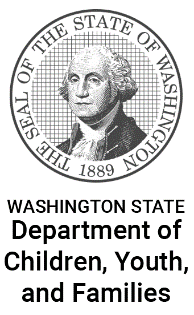 Family Ancestry ChartTo Assist Tribe(s) To Determine Membership EligibilityFamily Ancestry ChartTo Assist Tribe(s) To Determine Membership EligibilityGREAT GRANDFATHERFamily Ancestry ChartTo Assist Tribe(s) To Determine Membership EligibilityFamily Ancestry ChartTo Assist Tribe(s) To Determine Membership EligibilityPATERNAL GRANDFATHERTribe(s)Family Ancestry ChartTo Assist Tribe(s) To Determine Membership EligibilityFamily Ancestry ChartTo Assist Tribe(s) To Determine Membership EligibilityTribe(s)Date and Place of BirthTribe(s)Date and Place of BirthDate and Place of BirthGREAT GRANDMOTHERFATHERTribe(s)Tribe(s)Date and Place of BirthCASE NAMECASE NAMETribe(s)Date and Place of BirthCASE NAMECASE NAMEDate and Place of BirthGREAT GRANDFATHERDate and Place of BirthGREAT GRANDFATHERCASE NUMBERCASE NUMBERFather’s AliasesPATERNAL GRANDMOTHERTribe(s)CHILD PERSON ID NUMBERCHILD PERSON ID NUMBERTribe(s)Date and Place of BirthCHILD PERSON ID NUMBERCHILD PERSON ID NUMBERDate and Place of BirthGREAT GRANDMOTHERAPPLICANT (Child’s Name)APPLICANT (Child’s Name)Date and Place of BirthGREAT GRANDMOTHERAPPLICANT (Child’s Name)APPLICANT (Child’s Name)Tribe(s)Tribe(s)Tribe(s)Tribe(s)Tribe(s)Tribe(s)Date and Place of BirthDate of BirthDate of BirthDate and Place of BirthDate of BirthDate of BirthGREAT GRANDFATHERPlace of BirthPlace of BirthGREAT GRANDFATHERPlace of BirthPlace of BirthMATERNAL GRANDFATHERTribe(s)MATERNAL GRANDFATHERTribe(s)MOTHERTribe(s)Date and Place of BirthTribe(s)Date and Place of BirthGREAT GRANDMOTHERINFORMATION SOURCESINFORMATION SOURCESDate and Place of BirthTribe(s)INFORMATION SOURCESINFORMATION SOURCESMother’s Maiden NameDate and Place of BirthPREPARED/REVISED BYPREPARED/REVISED BYMother’s Married Name(s)GREAT GRANDFATHERPREPARED/REVISED BYPREPARED/REVISED BYMother’s AliasesMATERNAL GRANDMOTHERTribe(s)DATE PREPARED OR REVISEDDATE PREPARED OR REVISEDMother’s AliasesMATERNAL GRANDMOTHERTribe(s)DATE PREPARED OR REVISEDDATE PREPARED OR REVISEDTribe(s)Date and Place of BirthDATE SENT TO BIA/TRIBE(S)DATE SENT TO BIA/TRIBE(S)Date and Place of BirthGREAT GRANDMOTHERDATE SENT TO BIA/TRIBE(S)DATE SENT TO BIA/TRIBE(S)Tribe(s)Tribe(s)Date and Place of Birth